Examen finalCurso de capacitación del osciloscopio TBS1102BContesta las siguientes preguntasDefina que es un osciloscopioMencioné los pasos para la revisión funcional del osciloscopioDescriba el procedimiento para la sonda de medición si aparecen las siguientes señales en el osciloscopio: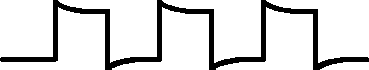 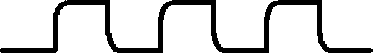 Identifique y explique brevemente la función de los controles verticales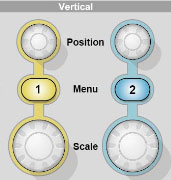 Identifique y explique brevemente la función de los controles horizontales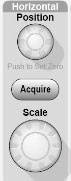 Identifique y explique brevemente la función de los controles de disparo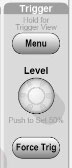 Del siguiente bloque de controles, defina los siguientes: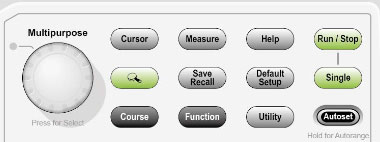 Multipurpose MeasureRun/StopSingleUtilityAutosetDefault SetupIdentifique y explique brevemente la función de los conectores de entrada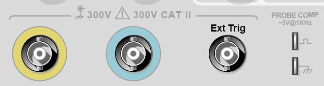 Describa el procedimiento para tomar medidas automáticas en la pantalla del osciloscopio Describa el procedimiento para la captura de una señal de disparo únicoRealiza las siguientes mediciones y captura la pantalla con los datos solicitadosRealice la captura de la señal de calibración del osciloscopioUtilizando el procedimiento de captura de pico de una señal, obtenga el flanco de bajada de una señal cuadradaArme el siguiente circuito y obtenga las siguientes mediciones:Conecte una señal de entrada de 1 Vpp al OPAMP Inverting Amplifier y realice el cálculo para obtener una amplificación de la señal en un factor del 2, 3, 7 y 9 y  capture las señales con las siguientes mediciones automáticas: Frecuencia, Vpp, Vmax y Vrms 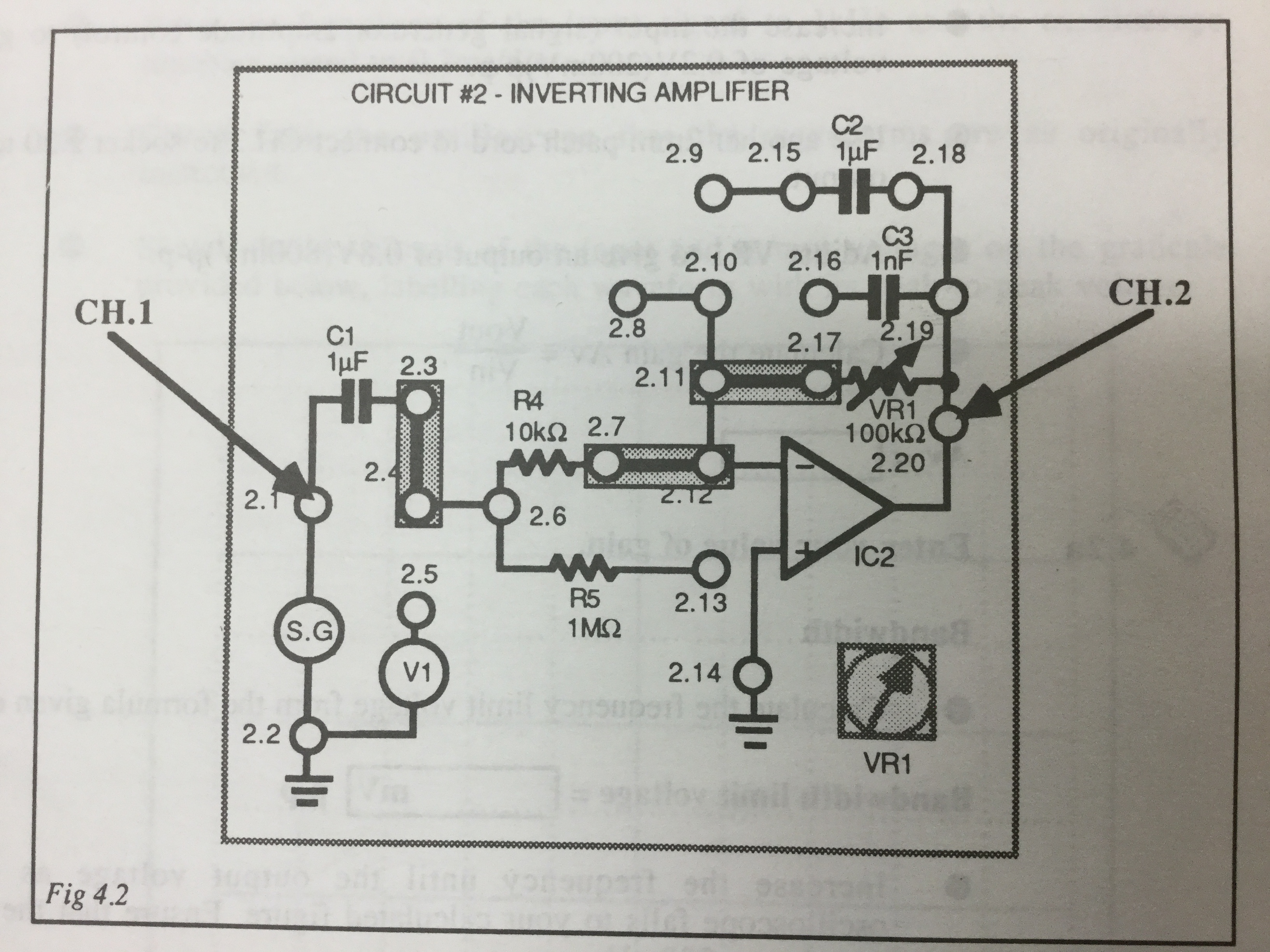 